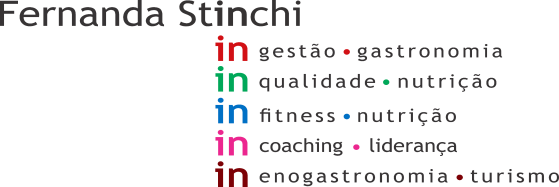 Data:  06/11/2021	Início: 10:00Cliente: Madrid 2Término: 12:30Consultor: Diango	Setor- Vestiário FemininoEM CONFORMIDADESetor – Vestiário MasculinoNÃO CONFORMIDADE:  Presença de papeleira desabastecidaAÇÃO CORRETIVA: Providenciar abastecimento. Setor- RefeitórioNÃO CONFORMIDADE:  Presença de sal sem identificação e validadeAÇÃO CORRETIVA: Acionar manutenção para troca do filtro.NÃO CONFORMIDADE:  Presença mamão manipulado sem data de validade.AÇÃO CORRETIVA: Identificar corretamente e orientar os colaboradores envolvidos no processo. Setor- Corredor câmaras friasNÃO CONFORMIDADE:  Presença de piso quebrado próximo a porta da câmara de frios. (RECORRENTE )AÇÃO CORRETIVA: Acionar manutenção. NÃO CONFORMIDADE:  Presença de extintor de incêndio com lacre rompido.AÇÃO CORRETIVA: Acionar manutenção. Setor- Embalagens/ Manipulação FriosNÃO CONFORMIDADE:  Presença de Incrustação em grade de proteção de hélices de climatizador. (RECORRENTE)AÇÃO CORRETIVA: Acionar manutenção para limpeza.Setor- Embalagens/ Manipulação F. L. V.                                                                                                                                                                          NÃO CONFORMIDADE:  Área não climatizada. AÇÃO CORRETIVA: Acionar manutenção para providenciar climatização.Setor- Açougue – Manipulação/ AtendimentoNÃO CONFORMIDADE:  Presença de sujidade em climatizador do local. AÇÃO CORRETIVA: Providenciar higienização. Setor – Açougue – Loja (ilhas e expositores)NÃO CONFORMIDADE: Carne moída, vendida em bandeja, produzida no local. (RECORRENTE).AÇÃO CORRETIVA: Proibido! Retirar da loja.Portaria 2619 de 2011-  9.10. É permitida a comercialização de carne moída, desde que a moagem seja feita, obrigatoriamente, a pedido e na presença do comprador.Setor- Câmara AçougueEM CONFORMIDADESetor- Câmara Frios                                                                                                                                                                                         EM CONFORMIDADESetor- Câmara Congelada Açougue/ Padaria/ FriosEM CONFORMIDADESetor- Câmara refrigerada FLV NÃO CONFORMIDADE:  Presença de borracha de vedação da porta da câmara danificada. (RECORRENTE)AÇÃO CORRETIVA: Acionar manutenção. NÃO CONFORMIDADE:  Presença de caixa de madeira no local. AÇÃO CORRETIVA: Proibido. Retirar do local e acondicionar o alimento em recipiente adequado. Setor- Frios / loja (ilhas e expositores)NÃO CONFORMIDADE:  Presença de acumulo de gelo em freezer de gelo. (RECORRENTE)AÇÃO CORRETIVA: Providenciar degelo.NÃO CONFORMIDADE:  Presença de acumulo de gelo em freezer da Diletto AÇÃO CORRETIVA: Providenciar degelo.NÃO CONFORMIDADE:  Presença de  freezer de Kibon com borracha sujaAÇÃO CORRETIVA: Providenciar higienização. Setor- Frios / AtendimentoNÃO CONFORMIDADE: Presença de acumulo de gelo em geladeira de produtos abertos AÇÃO CORRETIVA: Providenciar degelo. Setor- Freezer pães congelados /PadariaEM CONFORMIDADESetor- Padaria – Produção/ AtendimentoNÃO CONFORMIDADE:  Presença de diversos produtos data de validade e exposição. (salgados recheados na vitrine). (RECORRENTE).AÇÃO CORRETIVA: Proibido, orientar os colaboradores envolvidos no processo. Setor- Padaria / Loja NÃO CONFORMIDADE: Bolos recheados exposto para venda em temperatura ambiente.AÇÃO CORRETIVA: Produtos devem estar sob refrigeração, ou mantidos aquecidos por no mínimo 60°C.Portaria 2619 de 2011 -9.20. Os alimentos perecíveis das cadeias fria e quente devem ser mantidos em equipamentos próprios que permitam a manutenção das temperaturas indicadas para cada uma das categorias de produtos.Setor- FLV/EstoqueEM CONFORMIDADESetor- FLV/ LojaNÃO CONFORMIDADE: Presença de produto vencido em exposição. (Mamão picado) – 05/11/2021.AÇÃO CORRETIVA: Descartar.Setor- MerceariaNÃO CONFORMIDADE: Presença de sujidade em parte superior de freezeres de bebidas. (RECORRENTE)AÇÃO CORRETIVA: Providenciar higienização. Setor- Banheiro ClientesEM CONFORMIDADESetor- RecebimentoEM CONFORMIDADESetor- Setor de imprópriosEM CONFORMIDADESetor- Descarte resíduosEM CONFORMIDADESetor- EstoquesEM CONFORMIDADE